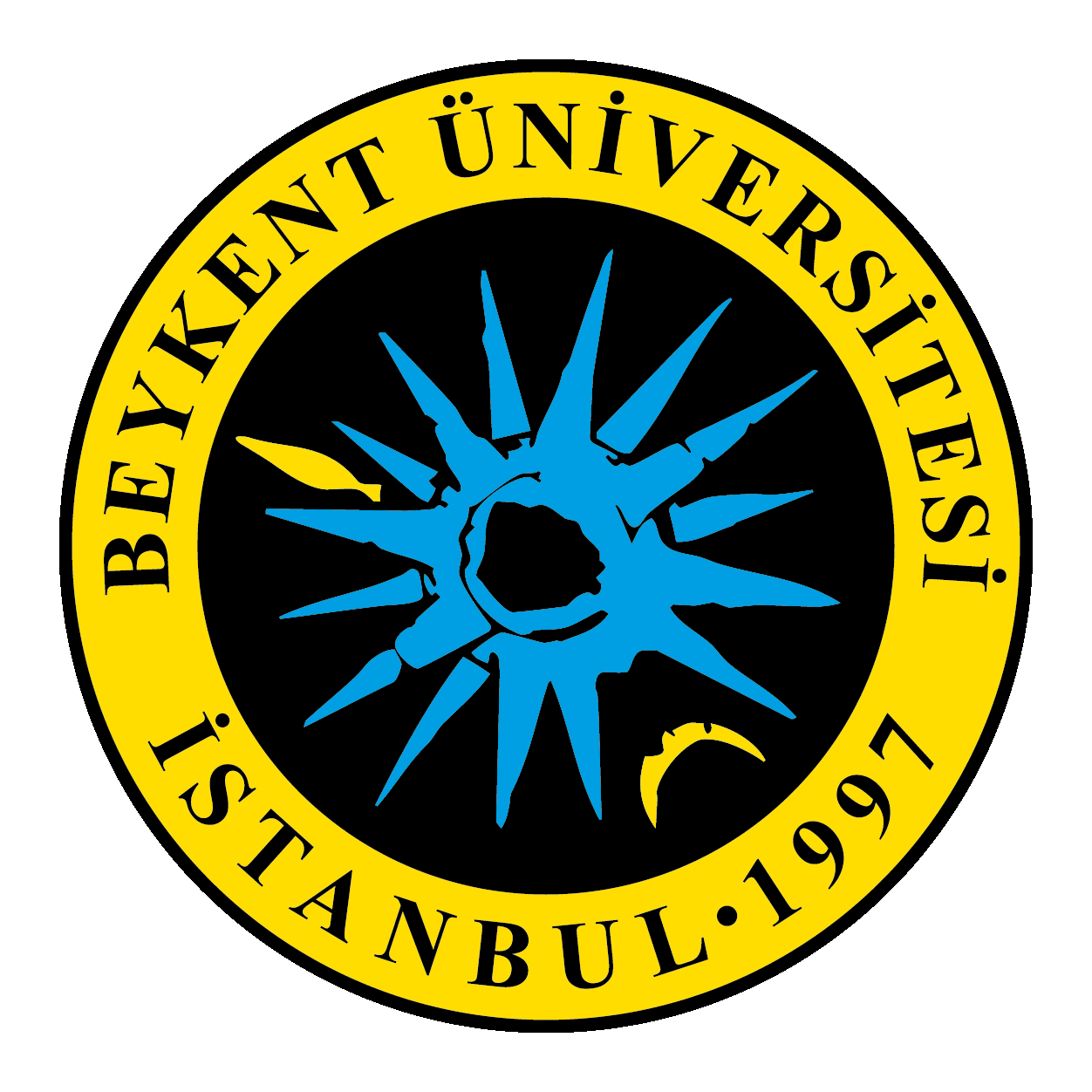 BİRİM FİYAT TEKLİF CETVELİİhale kayıt numarası: 2020/0016*Tabloya gerektiği kadar satır eklenecektir. *Kısmi teklif verilemez.Adı ve SOYADI/Ticaret UnvanıKaşe ve İmza81 Bu sütun idarece hazırlanacaktır. 2  Bu sütun isteklilerce doldurulacaktır. 3 İşçi sayısı üzerinden teklif alınacak iş kalemleri için birim fiyat teklif cetvelinin bu kısmı kullanılacaktır. Engelli işçiler için ayrı satır açılacaktır.   Farklı ücret gruplarının her biri için ayrı satır açılacaktır.   Kıst ay (artık gün) hesabı yapılacak işlerde kıst ay için ayrı satır açılacaktır. Farklı ücret grupları için kıst çalışma öngörülüyorsa her biri için ayrı satır açılacaktır.4 Hesaplama yapılırken her bir iş kaleminin miktar sütunundaki/sütunlarındaki rakam/rakamlar ile teklif edilen birim fiyat çarpılarak o iş kalemine ait teklif tutarı bulunacaktır.5 Hizmetin tamamının işçi sayısı üzerinden teklif alınacak iş kalemlerinden oluşması halinde buraya “I.Ara Toplam (KDV Hariç) ibaresi yerine “Toplam Tutar (KDV Hariç)”  ibaresi yazılacaktır.6 İşçi sayısı üzerinden teklif alınmayacak iş kalemleri (Ulusal bayram, genel tatil günleri ve fazla çalışma iş kalemleri dahil) için birim fiyat teklif cetvelinin bu kısmı kullanılacaktır.Ulusal bayram ve genel tatil günleri (ulusal bayram, resmi ve dini bayram günleri ile yılbaşı ve 1 Mayıs Emek ve  Dayanışma günü) için ayrı bir satır açılacaktır. İdareler bu satırı düzenlerken birim sütununa “gün” ibaresini yazacak, miktar sütununa çalışılacak toplam tatil günü süresini yazacaktır. Farklı ücret grupları için tatil günlerinde çalışma öngörülüyorsa her biri için ayrı satır açılacaktır.Fazla çalışma öngörülmesi durumunda, fazla çalışma için ayrı satır açılacaktır. İdareler bu satırı düzenlerken birim sütununa “saat” ibaresini yazacak, miktar sütununa toplam fazla çalışma saatini yazacaktır. Farklı ücret grupları için fazla çalışma öngörülüyorsa her biri için ayrı satır açılacaktır.Teklif fiyatına dahil edilmesi öngörülen malzemelerin tamamı tek bir iş kalemi olarak kabul edilmek suretiyle malzeme için tek satır açılabileceği gibi, adet, kg, lt. vb. ölçüler üzerinden her bir malzeme için ayrı satır da açılabilecektir. Ayrı satır açılması halinde “birim” sütununa adet, kg, lt. vb. yazılacak ve miktar kısmına işin toplam süresi boyunca kullanılacak toplam adet, kg, lt. vb. her bir ölçü birimi için rakam yazılacaktır.7 Hizmetin tamamının işçi sayısı üzerinden teklif alınmayacak iş kalemlerinden oluşması halinde bu satır kaldırılacaktır. 8Teklif vermeye yetkili kişi tarafından her sayfası ad ve soyadı/ticaret unvanı yazılarak imzalanacaktır. Teklifin ortak girişim  (iş ortaklığı veya konsorsiyum) olarak verilmesi halinde, teklif mektubu bütün ortaklar veya yetki verdikleri kişiler tarafından imzalanacaktır.A1A1A1A1B2B2SIRAİş Kaleminin Adı ve Kısa Açıklaması 6BirimiMiktarıTeklif Edilen4 Birim FiyatTutarı1MASA TAKVİMİ 2021Adet4.0002ÖĞRETİM GÖREVLİSİ AKADEMİK AJANDA 2021Adet7.1503ÖĞRENCİ DEFTERİ 2021Adet28.6004ÖĞRENCİ PERFORAJLI NOTLUKAdet19.0005ÖĞRENCİ İNCE BLOKNOTAdet102.5006ÖĞRENCİ KALIN BLOKNOTAdet60.0007BÜYÜK BOY KARTON ÇANTAAdet80.0008KÜÇÜK BOY KARTON ÇANTAAdet120.0009UNUTMAYINIZ NOTLUKAdet133.00010CEPLİ DOSYAAdet20.00011PUAN BROŞÜRÜ 2021Adet150.00012YABANCI DİLLER YÜKSEKOKULU HANDBOOKAdet4.00013ÖĞRENCİ EL KİTAPÇIĞIAdet9.00014FAKÜLTE KATALOGAdet1.50015KAYIT İŞLEMLERİ EL REHBERİAdet9.00016DGS BROŞÜRÜAdet2.00017ÖZEL YETENEK BROŞÜRAdet2.00018YABANCI ÖĞRENCİ EL KİTAPÇIĞIAdet2.50019ERASMUS  BROŞÜRAdet1.30020A4 BROŞÜRAdet2.00021FAALİYET RAPORU - KATALOGAdet10022SEMPOZYUM KİTAPLARIAdet1.50023ÖĞRETİM GÖREVLİSİ MAKALE KİTAPLARIAdet3.00024KATILIM BELGESİ - TEŞEKKÜR BELGESİ -              ONUR BELGESİAdet6.50025BERAT BELGESİ ve KURDELEAdet9.00026DİPLOMAAdet1.00027DİPLOMA EKİAdet1.00028DİPLOMAT ZARFIAdet15.00029TORBA ZARFAdet13.00030SINAV ZARFLARI-1Adet10.00031SINAV ZARFLARI-2Adet20.00032DİPLOMA KABIAdet10.00033MAUSEPAD & BARDAK ALTLIĞIAdet23.000TOPLAM TUTAR (KDV HARİÇ)TOPLAM TUTAR (KDV HARİÇ)TOPLAM TUTAR (KDV HARİÇ)TOPLAM TUTAR (KDV HARİÇ)TOPLAM TUTAR (KDV HARİÇ)